Problem Solving level 2 standardThe key skills are the skills which are most commonly needed to succeed in a range of activities – at work, in education and training and in everyday life. In developing the key skill of Problem Solving, you will learn to use and adapt your skills confidently and effectively in a range of settings and contexts.ProgressionThe key skills qualifications are designed to enable you to progress at your own pace. Each level of the key skill above level 1 incorporates and builds on the previous ones. The key skills qualifications not only recognise your current capabilities, they also require you to identify how you can further improve your skills to meet new demands at higher levels.To achieve Problem Solving at level 2, you must be able to apply your skills to suitdifferent purposes. You will show that you can:Accurately describe the problemPlan what you need to do to solve the problemIdentify way of improving your problem solving skills.Part A – you need to know how to:Help identify a problem and identify different ways of tackling itWork with an appropriate person, such as your tutor or supervisor, to help identify a problem, by providing an accurate description of its main features:What is known and not known about the problemHow it affects you and other peopleIdentify how you will know the problem has been solved:Find out the results people expect from tackling the problemFind out about methods you could use to check it has been solvedCome up with different ways of tackling the problem:Learn about different methods for solving problems and how similar problems have been solvedFind out about the risks (the likelihood of things going wrong) and other factors that might affect the way you tackle the problem (time and expertise needed, health and safety rules)Decide what could help to solve your problem.Plan and try out a way of solving the problemConfirm with an appropriate person, such as your tutor, supervisor or other person in authority, how you will try to solve the problem, adapting your ideas if necessary to meet rules and regulationsPlan what you need to do, identifying:Resources you will use (materials, tools, equipment, information and support from others)The methods, steps and time-line for working through the problem, including ways of overcoming difficultiesHealth and safety proceduresUse your plan effectively, taking responsibility, when needed, for:Health and safetyGetting support from your supervisor or other person with relevant expertiseKeeping track of the steps taken in tackling the problem and revising your plan to deal with unexpected events.Check if the problem has been solved and identify ways to improve problem solvingLearn how to use the methods you have been given for checking if the problem has been solved and use these accuratelyDescribe clearly the results of your checking, including the strengths and weaknesses of how you tackled the problem at each stageIdentify ways of improving your problem solving skills.Part B – you must:Provide at least two examples of meeting the standard for PS2.1, PS2.2 and PS2.3. Each example should cover a different problem and identify at least two different ways of tackling it (for PS2.1).Evidence must show you can:PS2.1 - Identify a problem, with help from an appropriate person, and identify different ways of tackling it.2.1.1 Provide information to help identify a problem, accurately describing its main features2.1.2 Identify how you will know the problem has been solved2.1.3 Come up with different ways of tackling the problem.PS2.2 - Plan and try out at least one way of solving the problem.2.2.1 Confirm with an appropriate person how you will try to solve the problem2.2.2 Plan what you need to do, identifying the methods and resources you will use2.2.3 Use your plan effectively, getting support and revising your plan when needed to help tackle the problem.PS2.3 - Check if the problem has been solved and identify ways to improve problem solving skills2.3.1 Check if the problem has been solved by accurately using the methods you have been given2.3.2 Describe clearly the results, including the strengths and weaknesses of how you tackled the problem2.3.3 Identify ways of improving your problem solving skills.Assessor declaration: I declare that the details above are correct, that the evidence submitted is the candidate’s own work and that the candidate meets all of the requirements for this key skill.Assessor’s name:……………………………………………..Assessor’s signature:……………………………………….    Date:…………………………………………..Candidate’s name:……………………………………………Candidate’s signature:………………………………………   Date:…………………………………………..Internal Verifier’s name:……………………………………  Internal Verifier’s signature:……………………………    : Date:……………………………………………Note Part A coverage must also be confirmed (using Part A questions as necessary) before a qualification certificate can be claimed.PROBLEM SOLVING – LEVEL 2Provide at least two examples of meeting the standard for PS2.1, PS2.2 and PS2.3. Each example should cover a different problem and identify at least two different ways of tackling it (for PS2.1).Problem Solving Part A questions – Level 2Your assessor/tutor will advise which of the following you need to answer (normally all three). You will need to answer these as fully as possible giving examples:Section 11. What have you learnt about identifying a problem and identifying different ways oftackling a problem?Section 2What have you learnt about planning and trying out ways of solving problems?Section 33. What have you learnt about checking if a problem has been solved and identifyingways to improving problem solving?Problem 1PS 2.1Who helped you identify your problem and what is his/her job role? (2.1.1)Describe the main 'features' of the problem. (2.1.1)(Remember: 'Features' could be: how many parts there are to the problem; whether there are safety issues; will the problem change over time; how many people are involved/affected, etc.)How will you know if the problem has been solved? You should discuss this with your assessor. (2.1.2)What methods will you use to check that your problem has been solved? Your assessor may show you methods for checking. (2.1.2)You will need to come up with different ways of tackling your problem. The two ways should be clearly different approaches to tackling the problem and not just variations of the same basic method. Describe the two ways you could tackle the problem. (2.1.3)Method 1:Method 2:PS 2.2Which of the two methods that you have discussed have you decided to use to try to help you solve the problem? (2.2.1)Why have you chosen this method? You should show that you have considered possible risks and matters of health and safety. (2.2.1)Who have you confirmed your method with? Say who this person is – tutor, instructor etc. (2.2.1)This person should sign, date and give details of status below:Signed:……………………………………. Status:……………………………….. Date:………………Now complete your action plan. (2.2.2)You will need equipment/ materials or resources (including help/advice)to carry out your plan. (2.2.2)What might you need?How might to use these?Where could you get these?What difficulties could arise and how could you overcome them? (2.2.2)You will have used support as you worked through your plan. Give details (2.2.3)Problem 1 - Learning Log (2.2.3)PS 2.3Using the methods you were given by your tutor/instructor (see: Question 4), check carefully if the problem has been solved. Explain your findings. (2.3.1)Describe in detail the results of your attempt to solve the problem. You should comment on how things went, including things that did not go as expected. (2.3.2)What were the strengths of how you tackled the problem? Remember, it is what you did in trying to solve the problem that is important. (2.3.2)What were the weaknesses in the way you went about tackling the problem? (2.3.2)Based on what you have done this time, suggest ways how could you improve your problem solving skills in future. (2.3.3)Problem 2PS 2.1Who helped you identify your problem and what is his/her job role? (2.1.1)Describe the main 'features' of the problem. (2.1.1)(Remember: 'Features' could be: how many parts there are to the problem; whether there are safety issues; will the problem change over time; how many people are involved/affected, etc.)How will you know if the problem has been solved? You should discuss this with your assessor. (2.1.2)What methods will you use to check that your problem has been solved? Your assessor may show you methods for checking. (2.1.2)You will need to come up with different ways of tackling your problem. The two ways should be clearly different approaches to tackling the problem and not just variations of the same basic method. Describe the two ways you could tackle the problem. (2.1.3)Method 1:Method 2:PS 2.2Which of the two methods that you have discussed have you decided to use to try to help you solve the problem? (2.2.1)Why have you chosen this method? You should show that you have considered possible risks and matters of health and safety. (2.2.1)Who have you confirmed your method with? Say who this person is – tutor, instructor etc. (2.2.1)This person should sign, date and give details of status below:Signed:……………………………………. Status:……………………………….. Date:………………Now complete your action plan. (2.2.2)You will need equipment/ materials or resources (including help/advice)to carry out your plan. (2.2.2)What might you need?How might to use these?Where could you get these?What difficulties could arise and how could you overcome them? (2.2.2)You will have used support as you worked through your plan. Give details (2.2.3)Problem 2 - Learning Log (2.2.3)PS 2.3Using the methods you were given by your tutor/instructor (see: Question 4), check carefully if the problem has been solved. Explain your findings. (2.3.1)Describe in detail the results of your attempt to solve the problem. You should comment on how things went, including things that did not go as expected. (2.3.2)What were the strengths of how you tackled the problem? Remember, it is what you did in trying to solve the problem that is important. (2.3.2)What were the weaknesses in the way you went about tackling the problem? (2.3.2)Based on what you have done this time, suggest ways how could you improve your problem solving skills in future. (2.3.3)Evidence SectionCandidateCOMPONENTExample 1Reference (s)Example 2Reference(s)PS 2.1: Identify a problem, with help from an appropriate person, and identify different ways of tackling itPS 2.1.1 : Provide information to help identify a problem, accurately describing its main featuresPS 2.1.2: Identify how you will know the problem has been solvedPS 2.1.3: Come up with different ways of tackling the problem.PS 2.2: Plan and try out at least one way of solving the problem.PS 2.2.1: Confirm with an appropriate person how you will try to solve the problemPS 2.2.2: Plan what you need to do, identifying the methods and resources you will use your plan effectively,PS 2.2.3: Getting support and revising your plan when needed to help tackle the problemPS 2.3: Check if the problem has been solved and identify ways to improve problem solving skillsPS 2.3.1: Check if the problem has been solved by accurately using the methods you have been given describe clearly the results,PS 2.3.2: Describe clearly the results, including the strengths and weaknesses of how you tackled the problemPS 2.3.3: Identify ways of improving your problem solving skills.ASSESSORCANDIDATEDATEDATEAction Plan Problem 1What do I need to do and how am I going to do it?Planned completion dateAction Point – Refer to the action plan.Completed on time?What changes were made?Why were changes made?Action Plan Problem 2What do I need to do and how am I going to do it?Planned completion dateAction Point – Refer to the action plan.Completed on time?What changes were made?Why were changes made?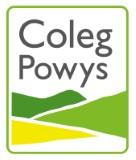 